MŠ KonětopyVás zve na den otevřených dveří, který se bude konat dne  18.4.2023 od 14:30 – 16:00.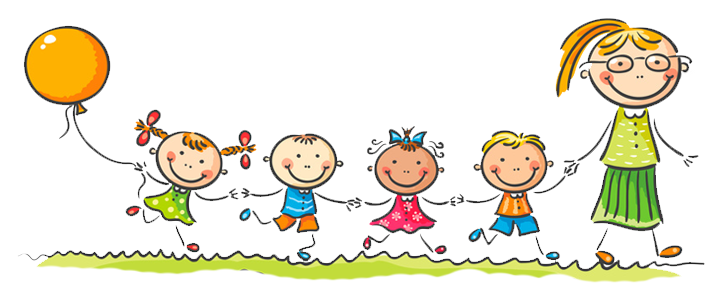 